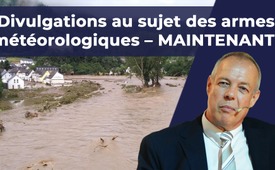 Divulgations au sujet des armes météorologiques – MAINTENANT !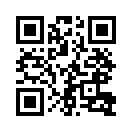 En raison d'indices graves selon lesquels les récentes inondations pourraient avoir été causées par des armes météorologiques, Christoph Hörstel, du parti allemand « Die Neue Mitte », a des exigences politiques claires : « Une intervention immédiate de la police à la Chancellerie, aux services secrets et à la Bundeswehr. » Hörstel démontre que des preuves claires de catastrophes causées par des armes météorologiques sont disponibles depuis des dizaines d’années. Il affirme que le peuple doit savoir immédiatement quels dossiers relatifs à ces crimes de guerre sont disponibles. Quiconque empêche cette divulgation doit s'attendre à être tenu pour coresponsable de crimes de guerre une fois que les preuves auront été produites. Voici un extrait du discours de M. Hörstel.En raison d'indices graves selon lesquels les récentes inondations pourraient avoir été causées par des armes météorologiques, Christoph Hörstel, du parti allemand « Die Neue Mitte », a des exigences politiques claires : « Une intervention immédiate de la police à la Chancellerie, aux services secrets et à la Bundeswehr. » Hörstel démontre que des preuves claires de catastrophes causées par des armes météorologiques sont disponibles depuis des dizaines d’années. Il affirme que le peuple doit savoir immédiatement quels dossiers relatifs à ces crimes de guerre sont disponibles. Quiconque empêche cette divulgation doit s'attendre à être tenu pour coresponsable de crimes de guerre une fois que les preuves auront été produites. Voici un extrait du discours de M. Hörstel.

La rivière a débordé de son lit et a emporté les ponts, les rues, les maisons, les magasins et les habitants du village. 34 personnes sont mortes. Cela ne s'est pas produit dans la région de la Ruhr, mais en Angleterre, il y a presque 70 ans, dans la nuit du 15 au 16 août 1952.

« Die Neue Mitte », Mesdames et Messieurs, vous souhaite la bienvenue. Nous sommes le samedi 17 juillet 2021 et il est 13h30. 
En souvenir respectueux à nos courageux pionniers de l'ancienne RDA, nous devrions peut-être faire de ce 17 juillet notre 17 juin. Et il y a aussi une leçon à tirer : les zones occidentales de l'ancienne République fédérale auraient également dû se rebeller contre leurs occupants. Comme toujours, la censure : Facebook plafonne et sanctionne tous ceux qui transmettent, postent, etc. Merci à tous ceux qui nous aident. C'est le seul antidote à la censure qui fonctionne, lorsque vous distribuez des choses. Merci. 

Et ce qui nous préoccupe tous, c'est ce qui se passe dans la Ruhr et en Rhénanie-Palatinat. Hier, on comptait plus de 100 morts, ce matin on en comptait déjà plus de 133. C'est horrible. Nous sommes de tout cœur et concrètement avec les personnes qui souffrent actuellement, qui se battent pour leur vie, pour leurs moyens de subsistance, pour le travail de leur vie. Et les Pays-Bas et la Belgique sont également concernés, il faut le signaler. La semaine précédente, c'était le Japon qui subissait un important glissement de terrain. En Belgique, une maison s'est effondrée devant une caméra en marche. Le président fédéral M. Steinmeier et le candidat à la Chancellerie M. Laschet parcourent aujourd'hui le district Rhin-Erft, et de nombreuses personnes sont encore portées disparues à Ahrweiler. Il y a bien sûr des tentatives de pillage et le chaos dans de nombreux endroits. C'est un autre défi. Tous les réseaux téléphoniques ou un grand nombre d’entre eux présentent des perturbations. Les lignes de gaz, de téléphone et d'électricité sont touchées et partiellement interrompues. Et si les coupures de courant continuent d’empêcher les pompes de fonctionner, les experts ont calculé que jusqu'à 40 % de la région de la Ruhr pourrait être sous l'eau. Heureusement, les fortes pluies se sont calmées pour le moment, mais le problème est que la zone de basse pression ne s’éloigne pas vraiment, et le danger d'inondation augmente dans le Bade-Wurtemberg. Vous trouverez plus d'informations sur mon site Web pour cet aperçu hebdomadaire. En bas dans les PDF, nous avons maintenant séparé « Covid » et « inondation ». C’est également très bon de suivre les médias du cartel en ce moment. Ils ont leur propre programme, bien sûr, mais ils font des rapports, comment dire, proches de l'événement sur les choses qui se passent actuellement. C'est au moins quelque chose qu’on peut faire. Ils poursuivent des objectifs politiques, je vais y revenir.

(…)
Et maintenant, nous faisons un très grand pas. D'une certaine manière, il s'agit de l'Allemagne et de son peuple. Je n'aurais pas imaginé ça il y a quelques jours. Nous ne pouvons pas nous contenter de faire du reportage sur les catastrophes ici et oublier qui fait quoi en Allemagne et ailleurs. Et tous ceux qui comme moi, sont au chaud et au sec à Potsdam, et qui doivent rapporter tout cela, ils feraient mieux de diffuser cela pour les autres qui souffrent actuellement et qui ne peuvent pas et n'ont pas la tête à ça ; ça aurait du sens s’ils poursuivaient les coupables avec leurs parents, leurs amis, leurs proches, etc. des connaissances… Parce que ça doit commencer immédiatement, sinon tout ira très mal, car la vague de propagande est déjà en marche. Et nous voyons cela comme un service rendu à ceux qui sont actuellement dans une mauvaise passe. 

Le plus frappant, c'est que les politiciens de la Loge et du cartel, tout le bourbier de l'État profond, crient : « Changement climatique » ! C’est pas possible, ils le savent IMMÉDIATEMENT ! La ministre fédérale de l'environnement Svenja Schulze, du SPD, déclare que nous devons maintenant… attention au choix des mots : "Nous adapter au changement climatique, c'est une tâche commune de la Fédération et des Länder". Permettez-moi de traduire cela brièvement en allemand, oui : Nous renversons tout, nous restreignons davantage les libertés, non seulement à cause du Covid, mais maintenant aussi avec en arrière-plan le mensonge climatique. Et, afin de prévenir toute résistance régionale éventuelle, nous élargirons à nouveau les compétences du gouvernement fédéral au détriment des Länder et des régions, et ainsi le fédéralisme constitutionnel sera encore plus miné et la méthode du centralisme qu'Adolf nous a si bien démontrée fonctionnera à nouveau. Et, bien sûr, nous vivons dans une guerre de propagande totale et avec la lâcheté, l’amour du confort et la faiblesse, nous assurons le succès de cette guerre de propagande.  

Ce qui est clair, en tout cas, c'est ceci : De toute évidence, il n'y a pas un seul scénario de fraude, d'oppression et de destruction qui ne cherche pas en ce moment des solutions violentes, alors que nous regardons les inondations et les victimes. Mensonges sur le climat, armes météorologiques et ondes nocives, pas seulement avec la téléphonie mobile, mais aussi empoisonnement de l'air, « plandémie » avec meurtres de masse et dommages corporels de masse suite à la vaccination, bellicisme. Ce sont les questions les plus importantes. J'ai analysé tout cela au cours des dernières semaines... vous pouvez l'écouter ici. Mais la question fondamentale est la suivante : Pourquoi l'arme météorologique, entre toutes, devrait-elle être exclue alors que toutes les autres armes fonctionnent déjà ou sont activées selon diffférents scénarios ? Il n'y a pas de raison évidente à cela, à bien y réfléchir, il n'y a pas de raison du tout, oui !
Et si vous laissez ça continuer, alors vous savez, nous sommes destinés à la destruction ! C’est ainsi que ça se passe !

Alors, maintenant, revenons au début. Êtes-vous prêts pour les morts du village anglais de Lynmouth à Devon ? Parce que leurs âmes sont maintenant réunies avec les âmes de nos morts. Ils se parlent là-haut, dans le monde où nous irons tous, tôt ou tard. En tout cas, la Royal Air Force britannique avait ensemencé les nuages du district avec de la neige carbonique, la nuit du 14 août 1952, dans le cadre de l'« Opération Cumulus ». Ils auraient pu le faire au-dessus de la mer s'ils voulaient savoir comment ça marche, n'est-ce pas ? ! Non, ils devaient le faire sur un territoire habité, sur le leur. Alors, 30 minutes plus tard, la pluie a commencé, qui allait se transformer en une inondation mortelle. L'armée de l'air avait simplement mené une expérience pour influencer la météo, puis lorsque la catastrophe se déroulait, elle avait immédiatement mis les dossiers sous clé pendant 30 ans. Je cite : « La rivière Exmoor est sortie de son lit – et la mort s'est installée à Lynmouth à Devon. » Terra X en a ensuite parlé de la même façon, non pas sur les plateformes des théories de la conspiration, mais sur la ZDF, deuxième chaîne de télévision allemande. La vérification des faits a alors révélé ceci : la petite rivière Exmoor n'existe pas. À Lynmouth, East Lyn se jette dans West Lyn. Et c'est aussi le nom du lieu, à savoir l'estuaire de la Lyn. Exmoor est le nom du parc national voisin. Voilà. La recherche n'a jamais été le point fort de nos voleurs de taxes. Et une petite chose à la fin qui vous choquer. Les petites choses peuvent choquer : toute cette affaire du déluge et des 34 morts, on l'a appelée « la main de Dieu ».

Ça devient encore pire, ça devient... encore bien pire.
Donc, pour ce que je vais dire, bien sûr, je n'ai que des preuves factuelles, pas la preuve qu'il y avait une main humaine dans cette affaire. Disons que c’est la main de Dieu, oui… Mais c'est intéressant ce qui se passe.
Au cours des 41 dernières années, 10 élections fédérales ont coïncidé avec des inondations, et deux ont eu lieu presque dans le même temps que des inondations.

1980 Danube (J'ai donné les liens dans chaque cas)
https://www.zobodat.at/pdf/Laufener-Spez-u-Seminarbeitr_2_1985_0031-0050.pdf
1983 Rhin et Moselle
https://www.chr-khr.org/de/veroffentlichung/die-hochwasser-rhein-und-mosel-im-april-und-mai-1983
1987 Rüthen, Westphalie près de Dortmund
https://www.wp.de/staedte/warstein-und-umland/vor-30-jahren-trifft-jahrhundert-flut-ruethener-orte-id211760941.html
1990 Danube et Neckar
https://www.nq-online.de/lokales/schwarzwald-baar/katastrophe-jahrhunderthochwasser-an-donau-und-neckar-im-februar-1990_54_111840909-16-.html
1994 
1993 
1995
1998 
1999
2002 l'Elbe
https://www.ndr.de/geschichte/chronologie/Hochwasser-Katastrophe-2002-Die-Jahrhundertflut-an-der-Elbe,elbehochwasser165.html
2005 en Bavière
https://www.br.de/nachricht/hochwasser-2005-bayern-100.html
2009 en Bavière
https://www.wikiwand.com/de/Hochwasser_in_Mitteleuropa_2009
2013 Sud-est de l'Allemagne et Saxe
https://de.wikipedia.org/wiki/Hochwasser_in_Mitteleuropa_2013
2017 Montagnes du Harz et sud-est de la Basse-Saxe
http://www.wetter24.de/news/detail/2017-07-25-dauerregen-und-hochwasser/
Et maintenant 2021.

Et la question que je me pose maintenant c’est si tout cela peut être une coïncidence. Je n'arrive pas à le croire. Dix inondations spectaculaires en 41 ans. Et les deux autres quelques mois avant, c'est-à-dire l'année précédant les élections fédérales ou l'année suivante. Et en tant que conspirationniste assumé, je peux seulement dire que je ne crois pas aux coïncidences. Mais je vous dirai aussi très honnêtement et très ouvertement que je manque de preuves que des manipulations météorologiques ont eu lieu dans ces cas-là. J'en manque. Et c'est pourquoi j'ai des exigences politiques claires. Nous avons besoin d'une opération de police immédiate dans la Chancellerie, les services secrets et dans l’armée fédérale. Parce que nous avons besoin de savoir immédiatement quels dossiers existent sur ce sujet.
Et le peuple doit le savoir. Et la question légitime maintenant est, bien sûr, pourquoi l'État profond ferait une telle chose, n'est-ce pas ? Pourquoi les laquais de l’« État profond » feraient-ils une telle chose ? Et je peux vous donner des raisons claires, car cela vient d'être étudié scientifiquement, on peut généralement y avoir accès. Une véritable catastrophe, qui est mesurable, avec des preuves scientifiques, entraîne les conséquences suivantes :

Une reconsidération politique est fortement freinée. Les gens se rapprochent de plus en plus. Les critiques sont isolés et repoussés, par exemple mon humble personne. Et maintenant je cite : « les complotistes, les antisémites, ceux qui refusent la solidarité ». C'est ainsi qu'on nous appellera lorsque les gens critiqueront ce que nous attaquons maintenant ici. Et en effet, nous refusons les masques et les vaccins, c'est tout à fait exact. Et ceux qui parlent sont ceux qui veulent de nouveau tirer des capitaux du malheur des gens. C’est ce à quoi ça ressemble en fait. Et on nous dira : Nous voulons en tirer un profit. Et on nous dira que c’est nous qui voulions en faire notre propre soupe. Et qu’est-ce que nous avons ici ? C’est à nouveau la même chose : quelqu'un commet un acte et accuse quelqu'un d'autre qui est complètement innocent de cet acte et l'accuse de ce qu'il fait lui-même. C'est comme ça qu'on fait de la politique en Occident. Très simple. Dans le reste du monde et chez nous.
Et je demande à nouveau : Qui sont les gagnants de l’infecte catastrophe ? Ce sont ceux qui inventent maintenant le mensonge climatique, n'est-ce pas ? Comment osent-ils inventer des mensonges au sujet du climat sur le dos de la misère des gens. Il n’y a que les criminels qui font ça. Et c'est ce qui est fait, bien que certains d'entre eux sachent très bien ce qui a été manipulé, et que la manipulation a déjà eu lieu et a lieu, et que l'arme météorologique fait également l'objet de recherches constantes, n'est-ce pas ? Ça ressemble bien à ça, non ? 
Et de quoi s'agit-il ? Nous en avons déjà parlé. Ce n'est pas nouveau non plus, d'autres en ont parlé – en plus de la plandémie de Covid, enfin d'un mensonge sur la pandémie – ils veulent maintenant aussi transformer le mensonge sur le climat en un autre instrument de restriction de la liberté contre leurs peuples et leurs citoyens. Et c'est à effet immédiat, c'est comme ça. Une énorme fraude électorale lors du vote par correspondance est planifiée. Les États-Unis sont un modèle. Et si les États-Unis – je l'ai souligné à plusieurs reprises – il y a encore des commissions qui doivent siéger… Il y a des enregistrements vidéo de la façon dont ils ont été trompés. Et là tout à coup lorsqu’on avait fermé l’œil pendant la nuit, on a tout à coup ramené des milliers de votes. Et en un rien de temps, on les a passés plusieurs fois dans les machines à compter. Etc, etc… et quand on examine ces étranges bulletins de vote par correspondance, on constate qu’ils sont tous sortis fraîchement de l’imprimante. Rien n'avait été rempli à la main par un honnête citoyen qui s'efforcerait de cocher la politique de son choix au mieux de ses connaissances et de sa conscience.

Et ce qui est important, c'est juste ça : Si nous nous taisons maintenant, si nous ne disons pas tout ce que j'ai dit, si nous ne dénonçons pas la fraude des intempéries, ou du moins si nous ne l'attaquons pas – au moins pour le passé, si nous ne pouvons pas le prouver dans le présent. Si nous n'avançons pas courageusement, nous encourageons les laquais de l'État profond. Et avec tous les moyens pourris de leur pouvoir, ils continuent à avancer à toute vapeur, ils connaissent tous les textes de la politique européenne. Ils vaccineront les enfants, priveront les peuples de leurs droits, falsifieront les élections, déclencheront des guerres quand ils seront fraîchement élus, appauvriront et empoisonneront les peuples. Ce sont les choses qui sont en jeu dans la pratique. Et toutes ces choses ont été prouvées. C'est sur ce dernier point que nous travaillons encore. Nous ne devons pas oublier, en ce moment, que les gouvernements du monde entier font la guerre à leurs propres peuples. Et maintenant, ils viennent de déballer l'arme météorologique, c'est ce que je soupçonne. Cette fois, elle s'est avérée particulièrement sévère, bien sûr, car tant de choses sont en jeu.

La bonne nouvelle pour nous existe aussi en marge de toutes ces atrocités et de ce terrible soupçon : quelqu’un qui agit de la sorte, qui doit maintenant déballer l'arme météorologique, c’est manifestement qu’il se sent faible. La moitié de l'Amérique ne respecte pas les règles du Covid et le régime oppressif. Et combien de temps allons-nous tolérer cette absurdité criminelle et meurtrière ? Quand allons-nous découvrir que 2/3 de la population a des doutes tangibles sur toute cette politique ? 2/3 qui doute. Souvent, ils ne savent pas quoi faire d'autre, alors ils votent pour ce qu'ils ont voté auparavant, ou quelque chose d’équivalent. Mais en tout cas pas contre le système. Ce n'est pas possible avec ces bulletins de vote, personne n'est contre le système, quel que soit celui qui figure sur les bulletins de vote.

Et attention maintenant : Il s'agit simplement d'une réflexion qui doit avoir lieu, surtout au vu de la souffrance en Rhénanie-Palatinat et en Rhénanie-du-Nord-Westphalie et peut-être bientôt en Bade-Wurtemberg. Si notre résistance est forte, alors les sceptiques basculeront vers nous. Mais si nous restons professionnellement, comment dire… discutables, et que nous poursuivons le mensonge du virus etc. et aimons aussi nous tirer dans le pied d'une autre manière, alors ils iront de l'autre côté. Et ensuite, ils aideront notre système, nos gouvernements, à trouver et à traquer les réfractaires au vaccin, ils porteront plainte contre ceux qui ne sont pas vaccinés et qui mettent en danger le reste de la population, etc. Ils deviendrontt alors, pour ainsi dire, des capos adjoints, des shérifs adjoints pour la chasse aux non-vaccinés. Par rage, bien sûr… par rage contre leur propre stupidité et leur incapacité à se défendre, de la rage face au caractère désespéré de cette situation.

Le parti « Die Neue Mitte » ne cédera pas un mètre à ces crapules, qui ont vraisemblablement causé non pas une, mais au moins 13 catastrophes météorologiques intentionnelles dans le passé, et ce 10 fois en 40 ans lors d'élections fédérales et 2 fois l’année d’avant ou l’année d’après. La tolérance zéro pour cela, c’est le mot d’ordre.

Pendant que notre peuple se noie dans les inondations et perd ses proches, perd le travail de sa vie, perd son espoir et le voit sombrer, « Die Neue Mitte » cloue les coupables au pilori du mieux qu'il peut. Nous avons besoin de ces divulgations, je l'ai mentionné. Nous en avons besoin de toute urgence à la Chancellerie, dans les forces armées et les services secrets. Et nous avons besoin de lanceurs d’alerte, bien sûr. Le pays commence à dépendre d'eux de manière cruciale. Non seulement dans le secteur du Covid, mais aussi dans celui-ci.

Sur le Covid-19 et la vaccination etc, comme toujours, il y a les sources à la fin de mon texte sur mon sitede ISSources:Wetterwaffe im Einsatz? –  Eine Stellungnahme von Christoph Hörstel( 17.07.2021)
https://www.bitchute.com/video/5IjN52h7hf2A/
Terra X - Wetter als Waffe( 06.05.2020)
https://www.youtube.com/watch?v=ay31-KL87hcCela pourrait aussi vous intéresser:#ChristophHoerstel-fr - Hörstel - www.kla.tv/ChristophHoerstel-fr

#ChangementClimatique - Les mensonges à propos du climat - www.kla.tv/ChangementClimatique

#PolitiqueUE - La politique de l'UE sous la loupe - www.kla.tv/PolitiqueUE

#CommentairesMediatiques - médiatiques - www.kla.tv/CommentairesMediatiquesKla.TV – Des nouvelles alternatives... libres – indépendantes – non censurées...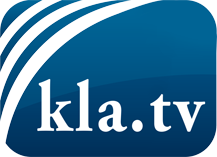 ce que les médias ne devraient pas dissimuler...peu entendu, du peuple pour le peuple...des informations régulières sur www.kla.tv/frÇa vaut la peine de rester avec nous! Vous pouvez vous abonner gratuitement à notre newsletter: www.kla.tv/abo-frAvis de sécurité:Les contre voix sont malheureusement de plus en plus censurées et réprimées. Tant que nous ne nous orientons pas en fonction des intérêts et des idéologies de la système presse, nous devons toujours nous attendre à ce que des prétextes soient recherchés pour bloquer ou supprimer Kla.TV.Alors mettez-vous dès aujourd’hui en réseau en dehors d’internet!
Cliquez ici: www.kla.tv/vernetzung&lang=frLicence:    Licence Creative Commons avec attribution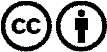 Il est permis de diffuser et d’utiliser notre matériel avec l’attribution! Toutefois, le matériel ne peut pas être utilisé hors contexte.
Cependant pour les institutions financées avec la redevance audio-visuelle, ceci n’est autorisé qu’avec notre accord. Des infractions peuvent entraîner des poursuites.